ПОЛОЖЕНИЕо проведении Первенства Московской областипо автомногоборью(РЕГЛАМЕНТ)2023 годОрганизовано в соответствии со Спортивным кодексом РАФПервенство Московской области по автомногоборьюкод ВРВС – 1660051811 ЯМосковская область20231. Общие положения1.1. Первенство Московской области по автомногоборью (далее – Соревнование) проводится в соответствии с Правилами Минспорта РФ по виду спорта «Автомобильный спорт», Единой Всероссийской спортивной классификацией (ЕВСК), Спортивным кодексом РАФ (СК РАФ), Правилами автомногоборья, настоящим Положением (регламентом), частными регламентами этапов и выпускаемыми к ним Бюллетенями.1.2. Цели и задачи Соревнования:пропаганда автомобильного спорта;пропаганда здорового образа жизни и активного отдыха среди молодежи;привлечение молодежи к занятиям автомобильным спортом;повышение безопасности дорожного движения путем улучшения уровня мастерства водителей, а также повышение спортивного мастерства участников Соревнования.2. Организаторы и официальные лица2.1. Организатор спортивного мероприятия – АНО «Детско-юношеский спортивно-технический клуб «Дивизион юниор»Контактный телефон: +7(926)640-15-16 (Директор АНО «ДЮСТК «Дивизион юниор»» Паршкова Светлана Викторовна).2.2. Главный секретарь многоэтапного Соревнования – Татьяна Соковнина, СС1К.2.3. Официальных лиц назначает Организатор и согласовывает ГСК с Федерацией автомобильного спорта Московской области.3. Структура и даты многоэтапного соревнования3.1. Этапы официального Соревнования проводятся в соответствии с Календарным планом физкультурных мероприятий и спортивных мероприятий Московской области на 2023 год, утверждённым Министерством физической культуры и спорта Московской области.3.2. Организатор спортивного мероприятия несёт ответственность за проведение спортивного мероприятия перед Организатором спортивного соревнования – Федерацией автомобильного спорта Московской области.3.3. Каждый этап Соревнования состоит из классического скоростного маневрирования (не менее одной зачетной попытки) и нестандартного скоростного маневрирования (не менее одной зачетной попытки). соревнования на этапах могут различаться и публикуются в соответствии с частными регламентами.4. Обеспечение мер безопасности4.1. Обеспечение мер безопасности при проведении Соревнования осуществляется на основании соответствующих нормативных правовых актов, действующих на территории Российской Федерации, направленных на обеспечение общественного порядка и безопасности участников и зрителей, а также требований СК РАФ.4.2. Антидопинговое обеспечение в Российской Федерации осуществляется в соответствии с Общероссийскими антидопинговыми правилами, утвержденными приказом Минспорта России от 24 июня 2021 г. № 464. 4.3. Запрещается оказывать противоправное влияние на результаты спортивных соревнований.4.4. Запрещается участвовать в азартных играх в букмекерских конторах, тотализаторах путем заключения пари на официальные спортивные соревнования в соответствии с требованиями, установленными п. 3 ч. 1 ст. 26.2 Федерального закона от 4 декабря 2007 года N 329-ФЗ "О физической культуре и спорте в Российской Федерации".5. Участники. Допускаемые автомобили5.1. Экипаж автомобиля, участвующего в соревновании, должен состоять из одного спортсмена (далее – Пилот), возраст которого на дату проведения соревнования составляет от 12 до 17 лет включительно.5.2. Пилот должен иметь действующую в 2023 году Национальную лицензию Пилота РАФ не ниже категории «E-ю».5.3. С целью обеспечения равных соревновательных условий участие в соревновании допускается только на автомобилях Организатора.6. Зачетные группы6.1. В личном зачете принимают участие все заявленные Пилоты. Личный зачет считается состоявшимся, если в нем приняли участие 6 и более Пилотов.6.2. Общее количество заявленных Пилотов на каждом этапе ограничивается 30. 6.3. Организатор оставляет за собой право введения дополнительных зачетных групп.7. Определение результатов7.1. На каждом из этапов результаты определяются в соответствии с Правилами проведения соревнований по автомногоборью и частными регламентами этих этапов. Пенализации определяются частными регламентами этапов. Число стартовавших на этапе в зачетной группе для начисления очков в Первенстве – не менее 6. Результаты этапа публикуются на табло информации (в соответствии с Регламентом этапа), а также на странице Организатора в сети Интернет (в течение одной недели после окончания этапа).7.2. Начисление очков производится с использованием Таблицы для начисления очков по занятым местам РАФ.7.3. Определение результатов Первенства (многоэтапного соревнования) – в соответствии с рекомендациями п. 4.8.5 главы 4 СК РАФ и настоящим Положением (регламентом).7.3.1. Личный результат каждого Пилота, определяющий его место в зачетной группе, определяется суммой очков, набранных на всех этапах Соревнования за вычетом одного худшего результата. Под худшим результатом подразумевается также неучастие или сход Пилота в зачетных этапах. В качестве худшего спортсмену не может быть засчитан этап, результат которого на этом этапе был аннулирован,7.3.2. В случае равенства результатов преимущество получает Пилот, набравший наибольшее количество очков на заключительном этапе, при новом равенстве - Пилот, набравший наибольшее количество очков предпоследнем этапе, и так далее. При равенстве набранных на каждом из этапов очков преимущество получает более молодой Пилот (меньший стаж вождения). 7.4. Результаты Первенства (многоэтапного соревнования) публикуются Организатором на странице Организатора в сети Интернет в течение одной недели с момента окончания соревнования.8. Награждение по результатам многоэтапного соревнования8.1. Награждение по результатам Соревнования проводится сразу же после награждения по результатам финального этапа (в соответствии с расписанием, указанным в регламенте этого этапа).8.2. Призовыми в личном зачете являются 1, 2 и 3 места.8.3. Победители и призеры награждаются медалями, кубками и дипломами.8.4. Организатор оставляет за собой право вручения дополнительных призов.8.5. Организатор оставляет за собой право введения дополнительных номинаций.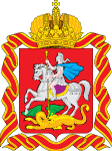 Министерство физической культуры и спорта
Московской области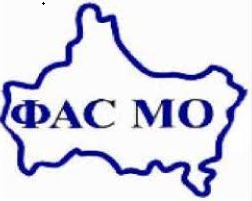 Федерация автомобильного спорта Московской областиАдминистрация Городского округа Пушкинский Московской области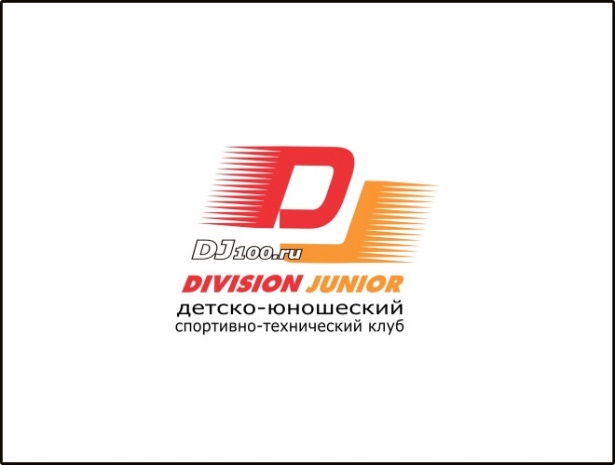 АНО «Детско-юношеский Спортивно-технический клуб «Дивизион юниор»»УТВЕРЖДАЮЗаместитель главы Администрации Городского округа Пушкинский - начальник управления культуры и туризма Панькив Е.В. ______________«_____»_____________2023 г.Президент Федерации автомобильного спорта Московской областиСтрельченко В.В. ___________«_____»_____________2023 г.УТВЕРЖДАЮАНО «Детско-юношеский Спортивно-технический клуб «Дивизион юниор»»Паршкова С.В.___________«_____»_____________2023 г.№ ЕКП Минспорта МОНаименование мероприятияДата мероприятияМесто проведения мероприятия0100-СМПервенство Московской области по автомногоборью,  юноши и девушки 12-17 лет1 этап21.05.2023 г.Московская область, г. Пушкино, Ярославское ш., д. 170 0100-СМПервенство Московской области по автомногоборью,  юноши и девушки 12-17 лет2 этап17.09.2023 г.Московская область, г. Пушкино, Ярославское ш., д. 170 0100-СМПервенство Московской области по автомногоборью,  юноши и девушки 12-17 летФинал14.10.2023 г.Московская область, г. Пушкино, Ярославское ш., д. 170 